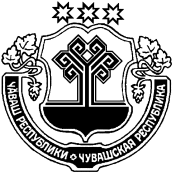 О внесении изменений в постановление администрации Индырчского сельского поселения от 23.07.2019 № 28 «Об утверждении Порядка уведомления представителя  нанимателя (работодателя) о фактах обращения в целях склонения муниципального служащего администрации Индырчского  сельского поселения к совершению коррупционных правонарушений»В соответствии с Федеральным законом  от 25.12.2008 № 273-ФЗ «О противодействии коррупции», администрация Индырчского сельского поселения п о с т а н о в л я е т:1. Внести в Порядок уведомления представителя нанимателя (работодателя) о фактах обращения в целях склонения муниципального служащего администрации Индырчского  сельского поселения к совершению коррупционных правонарушений, утвержденное постановлением администрации Индырчского сельского поселения от 23.07.2019 № 28 следующие  изменения:1) в разделе «Организация и проведение проверок сведений»:а) в пункте 4 слова «, утвержденной распоряжением  администрации Янтиковского района Чувашской Республики от 19.11.2015 № 162-р» исключить;б) добавить пунктами 4.1 и 4.2 следующего содержания:« 4.1 Проверка осуществляется путем направления уведомлений в органы прокуратуры Чувашской Республики, МВД по Чувашской Республике, ФСБ, проведения бесед с муниципальным служащим, подавшим уведомление, указанным в уведомлении, получения от муниципального служащего пояснения по сведениям, изложенным в уведомлении.Уведомление направляется главой Индырчского сельского поселения  в органы прокуратуры Чувашской Республики, МВД по Чувашской Республике, Управление ФСБ по Чувашской Республике не позднее 7 дней с даты регистрации уведомления в журнале, о чем уполномоченное лицо в течение одного рабочего дня уведомляют муниципального служащего, передавшего или направившего уведомление.По решению главы Индырчского сельского поселения уведомление может быть направлено как одновременно во все перечисленные государственные органы, так и в один из них. В случае направления уведомления одновременно в несколько федеральных государственных органов (их территориальные органы) в сопроводительном письме перечисляются все адресаты.»;     	«4.2 Проверка проводится в течение тридцати рабочих дней с момента регистрации уведомления.»;в) добавить пунктами 10.1. и 10.2 следующего содержания:«10.1 Результаты проведенной проверки оформляются в виде письменного заключения.В заключении указываются сроки проведения проверки, фамилия, имя и отчество (при наличии) муниципального служащего, подавшего уведомление, обстоятельства, послужившие основанием для проведения проверки, подтверждение достоверности либо опровержение факта обращения, послужившего основанием для составления уведомления, причины и обстоятельства, способствовавшие обращению в целях склонения муниципального служащего к совершению коррупционных правонарушений, меры, рекомендуемые для разрешения сложившейся ситуации.Заключение подписывается проводившим проверку ответственным должностным лицом.Заключение в течение 3 рабочих дней со дня его подписания направляется вместе с уведомлением и другими материалами проверки представителю нанимателя, а его копия – муниципальному служащему, подавшему уведомление.». 	2. Настоящее постановление вступает в силу  со дня его официального опубликования.Глава Индырчского сельского поселенияЯнтиковского района Чувашской Республики                                 А.В.СеменовЧУВАШСКАЯ РЕСПУБЛИКА ЯНТИКОВСКИЙ РАЙОН                   ЧĂВАШ РЕСПУБЛИКИ                 ТĂВАЙ РАЙОНĚ ЧĂВАШ РЕСПУБЛИКИТĂВАЙ РАЙОНĚ ЧУВАШСКАЯ РЕСПУБЛИКА ЯНТИКОВСКИЙ РАЙОН  АДМИНИСТРАЦИЯ ИНДЫРЧСКОГО СЕЛЬСКОГОПОСЕЛЕНИЯ ПОСТАНОВЛЕНИЕ23  декабря  2021 г. № 54деревня Индырчи                    ЙĂНТĂРЧЧĂ ЯЛ ПОСЕЛЕНИЙĚН                     АДМИНСТРАЦИЙĚ                    ЙЫШĂНУ                      23  декабрь 2021 ç.  54 №                        Йǎнтǎрччǎ ялěАДМИНИСТРАЦИЯ ИНДЫРЧСКОГО СЕЛЬСКОГОПОСЕЛЕНИЯ ПОСТАНОВЛЕНИЕ«01»  марта  2019 № 11деревня Индырчи